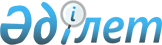 О некоторых вопросах проведения единых государственных закупок в 2017 году
					
			С истёкшим сроком
			
			
		
					Постановление акимата Казалинского района Кызылординской области от 18 января 2017 года № 15. Зарегистрировано Департаментом юстиции Кызылординской области 20 января 2017 года № 5701. Прекращено действие в связи с истечением срока
      В соответствии с Законом Республики Казахстан от 23 января 2001 года "О местном государственном управлении и самоуправлении в Республике Казахстан", подпунктом 3) пункта 1 статьи 8 Закона Республики Казахстан от 4 декабря 2015 года "О государственных закупках" акимат Казалинского района ПОСТАНОВЛЯЕТ:
      1. Определить государственное учреждение "Казалинский районный отдел жилищно-коммунального хозяйства, пассажирского транспорта и автомобильных дорог" единым организатором государственных закупок для заказчиков.
      2. Определить товары, работы, услуги организация и проведение государственных закупок которых выполняются единым организатором закупок, согласно приложению к настоящему постановлению.
      3. Государственному учреждению "Казалинский районный отдел жилищно-коммунального хозяйства, пассажирского транспорта и автомобильных дорог" (Сыдыков Ш.А.) в установленном законодательством порядке принять меры, вытекающие из настоящего постановления.
      4. Контроль за исполнением настоящего постановления возложить на курирующего заместителя акима Казалинского района.
      5. Настоящее постановление вводится в действие со дня первого официального опубликования. Товары, работы, услуги организация и проведение государственных закупок которые выполняются единым организатором государственных закупок
					© 2012. РГП на ПХВ «Институт законодательства и правовой информации Республики Казахстан» Министерства юстиции Республики Казахстан
				
      АКИМ РАЙОНА

Н. ШАМУРАТОВ
Приложение
к постановлению акимата Казалинского района
от "18" января 2017 года № 15
№

п/п
Наименование
1.
Товары
1)
Жидкое топливо (при сумме, выделенной бюджетом для закупки в случае превышения десятитысячекратного размера месячного расчетного показателя, установленного на соответствующий финансовый год законом о республиканском бюджете)
2.
Работы
1)
Средний ремонт улиц Тауелсиздик и Рамберди ишан населенном пункте Бирлик Казалинского района Кызылординской области.
3.
Услуги
1)
Услуги по обеспечению охранной службы здании акимата Казалинского района Кызылординской области.